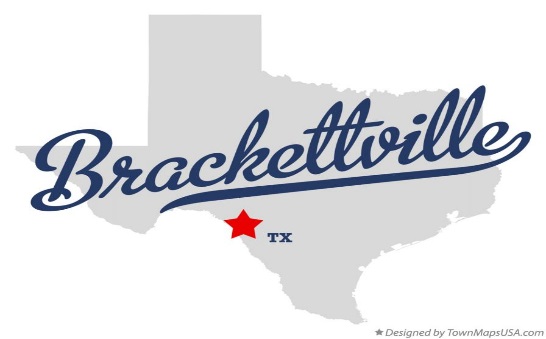 Master Plan 2021A 2021 Parks and Recreation Master Plan will be created with community input, including over 100 surveys collected, called in, and analyzed.  The community input identified the need to address parks and recreations. The plan will include a 10-year plan to assist Kinney County in current and future parks and recreational areas.  The six (6) priorities for park renovation or expansion include:Restoration and Expansion of the Baseball Park2 Regulation FieldsConcession StandBleachersRestroomsExpansion of Swimming Pool Area to include a Splash PadDevelop Splash Pad with Re-circulation of waterPavilion, Landscaping, Lighting , and Walking Track/Trails at the Park SiteConstruct a Pavilion on the Park to bring education programs and families togetherComplete Landscaping with native plants that will develop/enhance natural resourcesInstall LED lighting through the park for safety and conservation of energy Link the recreational areas within the park with walking trailsPlayground Move current playground equipment to the new playground site within the parkEnhance the playground with equipment that encourages health and fitnessMulti-Purpose Amphitheater Construct a multi-purpose amphitheater within the parkBring educational programs on natural resources and conservationSoccer Field, Pond and Picnic AreaUtilize the open space for a Soccer FieldConstruct a pond and picnic areaThe Park will be renovated and developed in phases to ensure sustainability throughout the initial 10 years but more importantly for decades to come.  Adoption of Park Maintenance and Management PlanAnnual public hearings to address progress and citizen input Engagement of stakeholders and promotion of recreational activities Improved opportunities for local minority ethnic groupsEstablish/Restore a Park in an underserved areaVisionThe vision of the Parks and Recreation Master Plan is to create a sustainable community-focused park and recreation system. The system will serve all residents, promote a healthy lifestyle, preserve heritage, foster environmental stewardship, and help endorse a sense of community.